ELN Self-Assessment Tool: Questionnaire TEO-O-1 – Outcomes – Organisational/Unit level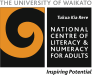 Judgement scales for each ‘good practice’ indicator: N/A = Not applicable; D/K = We don’t know; 1 = We are not doing this yet; 2 = We have started on this but there are still significant improvements to be made; 3 = We are doing this well; there are minor improvements to be made; 4 = We are doing this very well.  L&N = Literacy and NumeracyName organisational unit (if applicable): Date completed:  *A guide on setting organisational and programme objectives and benchmarks for L&N learner outcomes is found at: http://tec.govt.nz/assets/Publications-and-others/Enhancing-adult-literacy-numeracy-implementation-strategy-through-data-driven-decision-making-framework.pdf  and  http://tec.govt.nz/assets/Forms-templates-and-guides/Enhancing-adult-literacy-numeracy-implementation-strategey-through-data-driven-decision-making-user-guide.pdfTopic Good practice indicatorsPrompting questions Prompting questions JudgementJudgementJudgementJudgementJudgementJudgementTopic Good practice indicatorsPrompting questions Prompting questions N/AD/K1234Setting the benchmarks for L&N learner outcomes *The organisation has documented objectives and benchmarks for L&N learner outcomes at organisational as well as programme level.*What are the organisation’s objectives and benchmarks for L&N learner outcomes?What are each programme’s objectives and benchmarks for L&N learner outcomes?What are the organisation’s objectives and benchmarks for L&N learner outcomes?What are each programme’s objectives and benchmarks for L&N learner outcomes?Setting the benchmarks for L&N learner outcomes *Programme and organisational objectives and benchmarks for L&N learner outcomes are all aligned and contribute to achieving the organisation’s aim for L&N.*How well are programme and organisational objectives and benchmarks for L&N learner outcomes aligned? How well have they been designed to contribute to achieving the organisation’s aim for L&N.How well are programme and organisational objectives and benchmarks for L&N learner outcomes aligned? How well have they been designed to contribute to achieving the organisation’s aim for L&N.Setting the benchmarks for L&N learner outcomes *The organisational and programme benchmarks for L&N learner outcomes are known to all programme staff.How well do all programme staff know and understand the organisational and programme benchmarks for L&N learner outcomes?How well do all programme staff know and understand the organisational and programme benchmarks for L&N learner outcomes?Meeting the benchmarks for L&N learner outcomes *The organisation has a valid, consistent and transparent system in place to measure whether the benchmarks for L&N learner outcomes have been met.If the organisation and each programme have documented benchmarks for L&N learner outcomes, does the organisation have a system in place to measure learners’ L&N proficiencies and practices against these benchmarks?How valid, consistent and transparent is the organisation’s measurement of learners’ L&N proficiencies and practices against the benchmarks?If the organisation and each programme have documented benchmarks for L&N learner outcomes, does the organisation have a system in place to measure learners’ L&N proficiencies and practices against these benchmarks?How valid, consistent and transparent is the organisation’s measurement of learners’ L&N proficiencies and practices against the benchmarks?Meeting the benchmarks for L&N learner outcomes *The organisation’s and each programme’s benchmarks for L&N learner outcomes are being met.If the organisation and each programme have documented benchmarks for L&N learner outcomes, how well are the organisation’s and individual programmes’ benchmarks met?How well are the organisation and each individual programme improving towards meeting their benchmarks?If the organisation and each programme have documented benchmarks for L&N learner outcomes, how well are the organisation’s and individual programmes’ benchmarks met?How well are the organisation and each individual programme improving towards meeting their benchmarks?Strengths of the organisation in regard to Setting and Meeting the Benchmarks for L&N Learner Outcomes, and evidence for these:Strengths of the organisation in regard to Setting and Meeting the Benchmarks for L&N Learner Outcomes, and evidence for these:Strengths of the organisation in regard to Setting and Meeting the Benchmarks for L&N Learner Outcomes, and evidence for these:Strengths of the organisation in regard to Setting and Meeting the Benchmarks for L&N Learner Outcomes, and evidence for these:Strengths of the organisation in regard to Setting and Meeting the Benchmarks for L&N Learner Outcomes, and evidence for these:Strengths of the organisation in regard to Setting and Meeting the Benchmarks for L&N Learner Outcomes, and evidence for these:Strengths of the organisation in regard to Setting and Meeting the Benchmarks for L&N Learner Outcomes, and evidence for these:Strengths of the organisation in regard to Setting and Meeting the Benchmarks for L&N Learner Outcomes, and evidence for these:Strengths of the organisation in regard to Setting and Meeting the Benchmarks for L&N Learner Outcomes, and evidence for these:Strengths of the organisation in regard to Setting and Meeting the Benchmarks for L&N Learner Outcomes, and evidence for these:Critical Actions to be taken in the organisation in regard to Setting and Meeting the Benchmarks for L&N Learner Outcomes:Critical Actions to be taken in the organisation in regard to Setting and Meeting the Benchmarks for L&N Learner Outcomes:Critical Actions to be taken in the organisation in regard to Setting and Meeting the Benchmarks for L&N Learner Outcomes:Critical Actions to be taken in the organisation in regard to Setting and Meeting the Benchmarks for L&N Learner Outcomes:Critical Actions to be taken in the organisation in regard to Setting and Meeting the Benchmarks for L&N Learner Outcomes:Critical Actions to be taken in the organisation in regard to Setting and Meeting the Benchmarks for L&N Learner Outcomes:Critical Actions to be taken in the organisation in regard to Setting and Meeting the Benchmarks for L&N Learner Outcomes:Critical Actions to be taken in the organisation in regard to Setting and Meeting the Benchmarks for L&N Learner Outcomes:Critical Actions to be taken in the organisation in regard to Setting and Meeting the Benchmarks for L&N Learner Outcomes:Critical Actions to be taken in the organisation in regard to Setting and Meeting the Benchmarks for L&N Learner Outcomes:Topic Good practice indicatorsGood practice indicatorsPrompting questions JudgementJudgementJudgementJudgementJudgementJudgementTopic Good practice indicatorsGood practice indicatorsPrompting questions N/AD/K1234Value of L&N learner outcomes for stakeholdersL&N learner outcomes improve learners’ lives, which may include their: ability to achieve their goals and aspirations; well-being; whānau; employment and career opportunities; attitude and behaviour; ability to complete qualifications.L&N learner outcomes improve learners’ lives, which may include their: ability to achieve their goals and aspirations; well-being; whānau; employment and career opportunities; attitude and behaviour; ability to complete qualifications.What is the value of L&N learner outcomes for learners across the organisation?Value of L&N learner outcomes for stakeholdersL&N learner outcomes contribute positively to employers’ businesses.L&N learner outcomes contribute positively to employers’ businesses.What is the value of L&N learner outcomes for employers?Value of L&N learner outcomes for stakeholdersL&N learner outcomes contribute positively to learners’ abilities to succeed in higher level study.L&N learner outcomes contribute positively to learners’ abilities to succeed in higher level study.What is the value of L&N learner outcomes for learner success in higher level programmes?Value of L&N learner outcomes for stakeholdersL&N learner outcomes contribute positively to the well-being of their whānau and the community.L&N learner outcomes contribute positively to the well-being of their whānau and the community.What is the value of L&N learner outcomes for whānau and the community?Value of L&N learner outcomes for stakeholdersL&N learner outcomes contribute positively to other key stakeholders.L&N learner outcomes contribute positively to other key stakeholders.Who are the other key stakeholders, if any?What is the value of L&N learner outcomes for these stakeholders?Strengths of the organisation in regard to Value of L&N Learner Outcomes for Stakeholders, and evidence for these:Strengths of the organisation in regard to Value of L&N Learner Outcomes for Stakeholders, and evidence for these:Strengths of the organisation in regard to Value of L&N Learner Outcomes for Stakeholders, and evidence for these:Strengths of the organisation in regard to Value of L&N Learner Outcomes for Stakeholders, and evidence for these:Strengths of the organisation in regard to Value of L&N Learner Outcomes for Stakeholders, and evidence for these:Strengths of the organisation in regard to Value of L&N Learner Outcomes for Stakeholders, and evidence for these:Strengths of the organisation in regard to Value of L&N Learner Outcomes for Stakeholders, and evidence for these:Strengths of the organisation in regard to Value of L&N Learner Outcomes for Stakeholders, and evidence for these:Strengths of the organisation in regard to Value of L&N Learner Outcomes for Stakeholders, and evidence for these:Strengths of the organisation in regard to Value of L&N Learner Outcomes for Stakeholders, and evidence for these:Critical Actions to be taken in the organisation in regard to Value of L&N Learner Outcomes for Stakeholders:Critical Actions to be taken in the organisation in regard to Value of L&N Learner Outcomes for Stakeholders:Critical Actions to be taken in the organisation in regard to Value of L&N Learner Outcomes for Stakeholders:Critical Actions to be taken in the organisation in regard to Value of L&N Learner Outcomes for Stakeholders:Critical Actions to be taken in the organisation in regard to Value of L&N Learner Outcomes for Stakeholders:Critical Actions to be taken in the organisation in regard to Value of L&N Learner Outcomes for Stakeholders:Critical Actions to be taken in the organisation in regard to Value of L&N Learner Outcomes for Stakeholders:Critical Actions to be taken in the organisation in regard to Value of L&N Learner Outcomes for Stakeholders:Critical Actions to be taken in the organisation in regard to Value of L&N Learner Outcomes for Stakeholders:Critical Actions to be taken in the organisation in regard to Value of L&N Learner Outcomes for Stakeholders: